LEONARDO BENITTES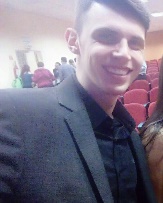 Brasileiro, Solteiro, 21 anosEndereço: Av. Olinto Demarchi, 40São Bernardo do Campo - SPCel: 55(11) 95305-9322 / Res.: 55(11) 2786-8050e-mail: leonardobenittes@hotmail.comOBJETIVO – VENDAS – ÁREA COMERCIALSíntese de qualificaçõesDesenvolver e coordenar atividades comerciais e administrativas da área de Marketing, executando processos analíticos, visando o atendimento das necessidades do mercado através de análises, ações promocionais, divulgação de produtos, ações dirigidas a rede de distribuição, criação de relacionamento com distribuidores e consumidores. Criando ferramentas para obter resultados positivos para a empresa.Experiência ProfissionalAMP – Indústria e Comércio de peças automotivas – URBA BROSOL (Zmix)Cargo: Consultor Comercial / Técnico			Início: 05/2017 à AtualAtividadesVisitas Comerciais / Técnicas á aplicadores, Autopeças e Distribuidores;Elaboração de relatórios (análise comercial, análise de mercado);Realizar análises para elaboração do planejamento de vendas e ações de marketing;Análise e monitoramento de mercado e concorrência, desenvolvimento de pesquisas, lançamento de campanhas;Elaboração de Relatórios e análises do Market Share;Auxílio no desenvolvimento do Forecast comercial;Análises de Ciclo de Vida do Produto;Análises de Curva A, B, C em relação a frota circulante;Suporte comercial equipe de representantes dos principais distribuidores de Autopeças;Elaboração a implementação de campanhas incentivos de vendas;Divulgação de novos produtos, promoções. Direcionamento de material promocional (Catálogos, Brindes, Impressos, Produtos, entre outros).Promover relacionamento com distribuidores, varejistas e aplicadores;Propagar e promover a linha de produtos e ter como meta principal alavancar as vendas;Pesquisa de mercado pós-venda (qualidade dos produtos, satisfação do cliente, aceitação produto);Innova Repres. e Consultoria Empresarial Ltda.Cargo: Assistente de Marketing					Início: 01/2015 a 02/2016Atividades
• Análise de tendências de mercado e concorrência, desenvolvimento de pesquisas, informação sobre custos de criação, produção e lançamento de campanhas. • Controle de processos e meios de comunicação utilizados em campanhas. • Administração de redes sociais, definição de veículos de comunicação e análise de resultados de ações publicitárias e a receptividade do público. • Acompanhamento e melhoria do relacionamento entre empresa e clientes, desenvolvimento de promoções e lançamento de produtos e serviços. • Análise de público-alvo, viabilidade de comunicação, controle de material promocional, idealização de campanhas na TV, jornais, revistas, outdoors, encartes e folhetos.Formação AcadêmicaEnsino Superior de Tecnologia em Marketing – Universidade Metodista – Concluído Técnico em Informática – Anhanguera/2013Ensino médio – ConcluídoIdiomasInglês Avançado - Institute Yázigi (MIP 2) - ConcluídoEspanhol IntermediárioInformáticaProfundo conhecimento no Pacote Office